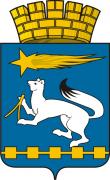 АДМИНИСТРАЦИЯ ГОРОДСКОГО ОКРУГАНИЖНЯЯ САЛДАП О С Т А Н О В Л Е Н И Е 29.01.2024                                                                                                                    № 45г. Нижняя СалдаОб утверждении Плана основных мероприятий городского округа Нижняя Салда в области гражданской обороны, предупреждения и ликвидации чрезвычайных ситуаций, обеспечения пожарной безопасности и безопасности людей на водных объектах на 2024 годВ соответствии с Федеральными законами   от 21 декабря 1994 года             № 68-ФЗ «О защите населения и территорий от чрезвычайных ситуаций природного   и техногенного характера», от 12 февраля 1998 года  № 28-ФЗ              «О гражданской обороне», постановлениями Правительства Российской Федерации от 02.11.2000 № 841 «Об утверждении Положения о подготовке населения в области гражданской обороны», от 30.12.2003 № 794 «О единой государственной системе предупреждения и ликвидации чрезвычайных ситуаций», приказом МЧС России от 14 ноября 2008 года № 687 «Об утверждении Положения об организации и ведении гражданской обороны       в муниципальных образованиях и организациях», постановлением Правительства Свердловской области от 28.02.2005 № 139-ПП «О Свердловской областной подсистеме единой государственной системы предупреждения и ликвидации чрезвычайных ситуаций», руководствуясь Уставом городского округа Нижняя Салда, администрация городского округа Нижняя СалдаПОСТАНОВЛЯЕТ:1. Утвердить План основных мероприятий городского округа Нижняя Салда в области гражданской обороны, предупреждения и ликвидации чрезвычайных ситуаций, обеспечения пожарной безопасности и безопасности людей на водных объектах на 2024 год (далее - План) (приложение).2. Рекомендовать руководителям предприятий и организаций независимо            от форм собственности и ведомственной принадлежности, расположенных                      на территории городского округа Нижняя Салда организовать исполнение Плана в установленные сроки.3. Опубликовать настоящее постановление в газете «Городской вестник плюс» и разместить на официальном сайте администрации городского округа Нижняя Салда.4. Контроль за исполнением настоящего постановления возложить                 на первого заместителя главы администрации городского округа Нижняя Салда Черкасова С.В.Глава городского округа Нижняя Салда                                                                                     А.А. МатвеевПЛАНосновных мероприятий городского округа Нижняя Салда в области гражданской обороны, предупреждения и ликвидации чрезвычайных ситуаций, обеспечения пожарной безопасности и безопасности людей на водных объектах на 2024 годг. Нижняя СалдаПЛАН		основных мероприятий городского округа Нижняя Салда в области гражданской обороны,предупреждения и ликвидации чрезвычайных ситуаций, обеспечения пожарной безопасностии безопасности людей на водных объектах на 2024 годСписок используемых сокращений:г. – город;	ГАПОУ «Уральский техникум «Рифей» – государственное автономное профессиональное образовательное учреждение Свердловской области «Уральский техникум «Рифей»;	ГКПТУ – государственное казенное пожарно-техническое учреждение Свердловской области;	ГКУ «Служба спасения» – государственное казенное учреждение Свердловской области «Служба спасения Свердловской области»;	ГКУ «ТЦМ» – государственное казенное учреждение Свердловской области «Территориальный центр мониторинга и реагирования на чрезвычайные ситуации в Свердловской области»;	ГКУ «Управление автомобильных дорог» – государственное казенное учреждение Свердловской области «Управление автомобильных дорог»;	ГПС – государственная противопожарная служба;	ГУ МЧС России – Главное управление Министерства Российской Федерации по делам гражданской обороны, чрезвычайным ситуациям и ликвидации последствий стихийных бедствий по Свердловской области;	д. – дом;	дер. – деревня;	ЕДДС муниципальных образований – единая дежурно-диспетчерская служба муниципальных образований, расположенных на территории Свердловской области;	ИОГВ – исполнительные органы государственной власти Свердловской области;	комиссия по ПУФ – комиссия по повышению устойчивости функционирования организаций, осуществляющих свою деятельность на территории Свердловской области в мирное и военное время;	КЧС и ОПБ – комиссия по предупреждению и ликвидации чрезвычайных ситуаций и обеспечению пожарной безопасности Свердловской области;	Минагроторг Свердловской области – Министерство агропромышленного комплекса и потребительского рынка Свердловской области;	Минздрав Свердловской области – Министерство здравоохранения Свердловской области;	Минздрав России – Министерство здравоохранения Российской Федерации;	Министерство общественной безопасности Свердловской области – Министерство общественной безопасности Свердловской области;	Минкультуры Свердловской области – Министерство культуры Свердловской области;	Минобразования Свердловской области – Министерство образования и молодежной политики Свердловской области;	Минобрнауки России – Министерство образования и науки Российской Федерации;	Минприроды Свердловской области – Министерство природных ресурсов и экологии Свердловской области;	Минпром Свердловской области – Министерство промышленности и науки Свердловской области;	Минстрой Свердловской области – Министерство строительства и развития инфраструктуры Свердловской области;	Минтранс Свердловской области – Министерство транспорта и дорожного хозяйства Свердловской области;	Минтруд России – Министерство труда и социальной защиты Российской Федерации;	Минцифры России – Министерство цифрового развития, связи и массовых коммуникаций Российской Федерации;	Минцифры Свердловской области – Министерство цифрового развития и связи Свердловской области;	Минэнерго и ЖКХ Свердловской области – Министерство энергетики и жилищно-коммунального хозяйства Свердловской области;МКУ – муниципальное казенное учреждение;МСОС – межведомственная система оперативной связи Правительства Свердловской области;	МЧС России – Министерство Российской Федерации по делам гражданской обороны, чрезвычайным ситуациям и ликвидации последствий стихийных бедствий;	начальники спасательных служб ГО – начальники спасательных служб по обеспечению выполнения мероприятий по гражданской обороне в Свердловской области;	начальники штабов спасательных служб ГО – начальники штабов спасательных служб по обеспечению выполнения мероприятий по гражданской обороне в Свердловской области;	ОПС Свердловской области – отряд противопожарной службы Свердловской области;	органы местного самоуправления муниципальных образований – органы местного самоуправления муниципальных образований, расположенных на территории Свердловской области;	ПАО – публичное акционерное общество;	п.г.т. – поселок городского типа;	пос. – поселок;	ПСО – поисково-спасательный отряд;	ПСЧ – пожарно-спасательная часть;	ПУФ – повышение устойчивости функционирования;ПЧ – пожарная часть;	Росмолодежь – федеральное агентство по делам молодежи;	Росприроднадзор – федеральная служба по надзору в сфере природопользования;	с. – село;	Свердловский областной фонд ГЗ и ПБ – Свердловский областной фонд гражданской защиты и пожарной безопасности;	СПСЧ – специализированная пожарно-спасательная часть;	спасательные службы ГО – спасательные службы по обеспечению выполнения мероприятий по гражданской обороне в Свердловской области;	ул. – улица;	УМЦ ГОЧС – государственное казенное учреждение дополнительного профессионального образования Свердловской области «Учебно-методический центр по гражданской обороне и чрезвычайным ситуациям Свердловской области»;	Управление Роспотребнадзора по Свердловской области – Управление Федеральной службы по надзору в сфере защиты прав потребителей и благополучия человека по Свердловской области;	Управление Россельхознадзора по Свердловской области – Управление Федеральной службы по ветеринарному и фитосанитарному надзору по Свердловской области;	ФОИВ – федеральные органы исполнительной власти;	ФПС – Федеральная противопожарная служба.	СОГЛАСОВАНОНачальник «9 ПСО ФПС ГПС ГУ МЧС России по Свердловской области»_______________ Д.В. Гашков«_____»___________20__ годаУТВЕРЖДЕНпостановлением администрации городского округа Нижняя Салда от 29.01.2024  № 45НомерстрокиНаименование мероприятияСрок исполненияИсполнители/
соисполнителиОриентировочные
затраты 
(тыс. рублей)123445Раздел 1. Основные мероприятия, проводимые в области гражданской обороны, предупреждения и ликвидации чрезвычайных ситуаций, обеспечения пожарной безопасности и безопасности людей на водных объектах в Российской Федерации в части, касающейся Свердловской области, городского округа Нижняя СалдаРаздел 1. Основные мероприятия, проводимые в области гражданской обороны, предупреждения и ликвидации чрезвычайных ситуаций, обеспечения пожарной безопасности и безопасности людей на водных объектах в Российской Федерации в части, касающейся Свердловской области, городского округа Нижняя СалдаРаздел 1. Основные мероприятия, проводимые в области гражданской обороны, предупреждения и ликвидации чрезвычайных ситуаций, обеспечения пожарной безопасности и безопасности людей на водных объектах в Российской Федерации в части, касающейся Свердловской области, городского округа Нижняя СалдаРаздел 1. Основные мероприятия, проводимые в области гражданской обороны, предупреждения и ликвидации чрезвычайных ситуаций, обеспечения пожарной безопасности и безопасности людей на водных объектах в Российской Федерации в части, касающейся Свердловской области, городского округа Нижняя СалдаРаздел 1. Основные мероприятия, проводимые в области гражданской обороны, предупреждения и ликвидации чрезвычайных ситуаций, обеспечения пожарной безопасности и безопасности людей на водных объектах в Российской Федерации в части, касающейся Свердловской области, городского округа Нижняя СалдаПроверки органов местного самоуправления муниципальных образований в организации работы в области гражданской обороны, оказание методической помощи (по согласованию)I–IV кварталыМЧС России,ГУ МЧС России,ИОГВ, Администрация городского округа Нижняя Салда, МКУ «Управление гражданской защиты городского округа Нижняя Салда»МЧС России,ГУ МЧС России,ИОГВ, Администрация городского округа Нижняя Салда, МКУ «Управление гражданской защиты городского округа Нижняя Салда»Участие в Подведении итогов деятельности муниципального звена территориальной подсистемы единой государственной системы предупреждения и ликвидации чрезвычайных  ситуаций на территории городского округа Нижняя Салда за 2023 год и постановка задач на 2024 годдо 30 январяПредседатель 
КЧС и ОПБ городского округа Нижняя СалдаПредседатель 
КЧС и ОПБ городского округа Нижняя СалдаУчастие во Всероссийской электронной олимпиаде по безопасности жизнедеятельностимартУправление образования администрации городского округа Нижняя СалдаУправление образования администрации городского округа Нижняя СалдаПроведение информационных кампаний по вопросам защиты от чрезвычайных ситуаций, пожарной безопасности, соблюдения правил безопасности людей на водных объектах.I–IV кварталыАдминистрация городского округа Нижняя Салда, МКУ «Управление гражданской защиты городского округа Нижняя Салда»Администрация городского округа Нижняя Салда, МКУ «Управление гражданской защиты городского округа Нижняя Салда»Участие в модернизации информационно-коммуникационной вычислительной инфраструктуры органов повседневного управления единой государственной системы предупреждения и ликвидации чрезвычайных ситуацийдо 1 декабряМЧС России; Минцифры Росии, ГУ МЧС России; Минбезопасности Свердловской области; Минцифры Свердловской области; Администрация городского округа Нижняя Салда, МКУ «Управление гражданской защиты городского округа Нижняя Салда»МЧС России; Минцифры Росии, ГУ МЧС России; Минбезопасности Свердловской области; Минцифры Свердловской области; Администрация городского округа Нижняя Салда, МКУ «Управление гражданской защиты городского округа Нижняя Салда»Участие в подключении единых дежурно-диспетчерских служб муниципальных образований субъектов Российской Федерации по широкополосным каналам связидо 1 декабряМЧС России; Минцифры Росии, ГУ МЧС России; Минбезопасности Свердловской области; Минцифры Свердловской области; Администрация городского округа Нижняя Салда, МКУ «Управление гражданской защиты городского округа Нижняя Салда»;операторы связиМЧС России; Минцифры Росии, ГУ МЧС России; Минбезопасности Свердловской области; Минцифры Свердловской области; Администрация городского округа Нижняя Салда, МКУ «Управление гражданской защиты городского округа Нижняя Салда»;операторы связиРаздел 2. Мероприятия, проводимые центральным аппаратом Министерства Российской Федерации по делам гражданской обороны, чрезвычайным ситуациям и ликвидации последствий стихийных бедствий в части, касающейся Свердловской области, городского округа Нижняя СалдаРаздел 2. Мероприятия, проводимые центральным аппаратом Министерства Российской Федерации по делам гражданской обороны, чрезвычайным ситуациям и ликвидации последствий стихийных бедствий в части, касающейся Свердловской области, городского округа Нижняя СалдаРаздел 2. Мероприятия, проводимые центральным аппаратом Министерства Российской Федерации по делам гражданской обороны, чрезвычайным ситуациям и ликвидации последствий стихийных бедствий в части, касающейся Свердловской области, городского округа Нижняя СалдаРаздел 2. Мероприятия, проводимые центральным аппаратом Министерства Российской Федерации по делам гражданской обороны, чрезвычайным ситуациям и ликвидации последствий стихийных бедствий в части, касающейся Свердловской области, городского округа Нижняя СалдаРаздел 2. Мероприятия, проводимые центральным аппаратом Министерства Российской Федерации по делам гражданской обороны, чрезвычайным ситуациям и ликвидации последствий стихийных бедствий в части, касающейся Свердловской области, городского округа Нижняя СалдаУчастие в технических проверках региональной и муниципальных автоматизированных систем централизованного оповещения населения Свердловской области, комплексных систем экстренного оповещения (без включения оконечных средств оповещения и доведения сигнала оповещения и информации)ежедневноМЧС России;ГУ МЧС России; Минбезопасности Свердловской области; Отдел ЕДДС  МКУ «Управление гражданской защиты городского округа Нижняя Салда»МЧС России;ГУ МЧС России; Минбезопасности Свердловской области; Отдел ЕДДС  МКУ «Управление гражданской защиты городского округа Нижняя Салда»Проверка готовности органов управления, сил и средств функциональных и территориальных подсистем единой государственной системы предупреждения и ликвидации чрезвычайных ситуаций к действиям по предназначению в паводкоопасном периоде и пожароопасном сезоне 2024 годафевраль – апрельМЧС России;ГУ МЧС России; Минбезопасности Свердловской области;спасательные 
службы ГО; Администрация городского округа Нижняя Салда, МКУ «Управление гражданской защиты городского округа Нижняя Салда»МЧС России;ГУ МЧС России; Минбезопасности Свердловской области;спасательные 
службы ГО; Администрация городского округа Нижняя Салда, МКУ «Управление гражданской защиты городского округа Нижняя Салда»Участие в командно-штабном учении с органами управления и силами единой государственной системы предупреждения и ликвидации чрезвычайных ситуаций по отработке вопросов обеспечения безаварийного пропуска паводков, а также защиты населенных пунктов, объектов экономики и социальной инфраструктуры от ландшафтных (природных) пожаров в 2024 годумарт – апрельНижнесалдинское городское звено Свердловской областной подсистемы РСЧС;Члены КЧС и ОПБ городского округа Нижняя Салда; члены эвакоприемной комиссии городского округа Нижняя Салда; МКУ «Управление гражданской защиты городского округа Нижняя Салда»;органы местного самоуправления городского округа Нижняя СалдаНижнесалдинское городское звено Свердловской областной подсистемы РСЧС;Члены КЧС и ОПБ городского округа Нижняя Салда; члены эвакоприемной комиссии городского округа Нижняя Салда; МКУ «Управление гражданской защиты городского округа Нижняя Салда»;органы местного самоуправления городского округа Нижняя СалдаМесячник пожарной безопасности детеймарт – апрель, август – сентябрьУправление образования администрации городского округа Нижняя Салда, МКУ «Управление гражданской защиты городского округа Нижняя Салда», ГКПТУ СО «Отряд противопожарной службы СО № 20»Управление образования администрации городского округа Нижняя Салда, МКУ «Управление гражданской защиты городского округа Нижняя Салда», ГКПТУ СО «Отряд противопожарной службы СО № 20»Всероссийские открытые уроки в образовательных организациях по предмету «Основы безопасности жизнедеятельности»март – апрельГлава городского округа Нижняя Салда, Управление образования администрации городского округа Нижняя Салда, МКУ «Управление гражданской защиты городского округа Нижняя Салда»Глава городского округа Нижняя Салда, Управление образования администрации городского округа Нижняя Салда, МКУ «Управление гражданской защиты городского округа Нижняя Салда»Участие в комплексных проверках готовности региональной и муниципальных автоматизированных систем централизованного оповещения населения Свердловской области, комплексных систем экстренного оповещения (включение оконечных средств оповещения и доведение до населения сигнала оповещения и информации в виде аудио-, аудиовизуального, текстового сообщения, в том числе путем замещения телерадиовещания с перерывом вещательных программ)март,октябрьМЧС России,ГУ МЧС России, Минбезопасности Свердловской области, Отдел ЕДДС МКУ «Управление гражданской защиты городского округа Нижняя Салда»МЧС России,ГУ МЧС России, Минбезопасности Свердловской области, Отдел ЕДДС МКУ «Управление гражданской защиты городского округа Нижняя Салда»Всероссийские открытые уроки культуры безопасности в образовательных организациях сентябрь,октябрьМЧС России;ГУ МЧС России; МинобразованияСвердловской области; Минбезопасности Свердловской области;
 Управление образования администрации городского округа Нижняя СалдаМЧС России;ГУ МЧС России; МинобразованияСвердловской области; Минбезопасности Свердловской области;
 Управление образования администрации городского округа Нижняя СалдаУчастие в Штабной тренировке по гражданской обороне с практическим выполнением задач гражданской обороны в федеральных органах исполнительной власти и на территории субъектов Российской ФедерацииоктябрьМЧС России;ГУ МЧС России; Минбезопасности Свердловской области;спасательные службы ГО; Руководитель ГО городского округа Нижняя Салда; члены КЧС и ОПБ городского округа Нижняя Салда; члены комиссии по ПУФ городского округа Нижняя Салда; члены эвакоприемной комиссии городского округа Нижняя Салда; МКУ «Управление гражданской защиты городского округа Нижняя Салда»МЧС России;ГУ МЧС России; Минбезопасности Свердловской области;спасательные службы ГО; Руководитель ГО городского округа Нижняя Салда; члены КЧС и ОПБ городского округа Нижняя Салда; члены комиссии по ПУФ городского округа Нижняя Салда; члены эвакоприемной комиссии городского округа Нижняя Салда; МКУ «Управление гражданской защиты городского округа Нижняя Салда»Торжественные мероприятия, посвященные празднованию 92-й годовщины гражданской обороныоктябрьРуководитель ГО городского округа Нижняя Салда; МКУ «Управление гражданской защиты городского округа Нижняя Салда»Руководитель ГО городского округа Нижняя Салда; МКУ «Управление гражданской защиты городского округа Нижняя Салда»Месячник гражданской обороны1–31 октябряРуководители ГО городского округа Нижняя Салда, организаций; МКУ «Управление гражданской защиты городского округа Нижняя Салда»; структурные подразделения (работники), уполномоченные на решение задач гражданской обороны организаций; спасательные службы по обеспечению выполнения мероприятий по ГОРуководители ГО городского округа Нижняя Салда, организаций; МКУ «Управление гражданской защиты городского округа Нижняя Салда»; структурные подразделения (работники), уполномоченные на решение задач гражданской обороны организаций; спасательные службы по обеспечению выполнения мероприятий по ГОУчастие в разработке электронной базы данных учета защитных сооружений гражданской обороны и осуществления контроля за их состоянием и содержаниемдо 15 декабряАдминистрации городского округа Нижняя Салда, МКУ «Управление гражданской защиты городского округа Нижняя Салда»Администрации городского округа Нижняя Салда, МКУ «Управление гражданской защиты городского округа Нижняя Салда»Раздел 3. Мероприятия, проводимые под руководством начальника Главного управления Министерства Российской Федерации 
по делам гражданской обороны, чрезвычайным ситуациям и ликвидации последствий стихийных бедствий 
по Свердловской областиРаздел 3. Мероприятия, проводимые под руководством начальника Главного управления Министерства Российской Федерации 
по делам гражданской обороны, чрезвычайным ситуациям и ликвидации последствий стихийных бедствий 
по Свердловской областиРаздел 3. Мероприятия, проводимые под руководством начальника Главного управления Министерства Российской Федерации 
по делам гражданской обороны, чрезвычайным ситуациям и ликвидации последствий стихийных бедствий 
по Свердловской областиРаздел 3. Мероприятия, проводимые под руководством начальника Главного управления Министерства Российской Федерации 
по делам гражданской обороны, чрезвычайным ситуациям и ликвидации последствий стихийных бедствий 
по Свердловской областиРаздел 3. Мероприятия, проводимые под руководством начальника Главного управления Министерства Российской Федерации 
по делам гражданской обороны, чрезвычайным ситуациям и ликвидации последствий стихийных бедствий 
по Свердловской областиУчастие в подведении итогов деятельности оперативной дежурной службы Центра управления в кризисных ситуациях Главного управления Министерства Российской Федерации по делам гражданской обороны, чрезвычайным ситуациям и ликвидации последствий стихийных бедствий по Свердловской области, единой дежурно-диспетчерской службы муниципальных образований, расположенных на территории Свердловской областиежедневноГУ МЧС России,Отдел ЕДДС МКУ «Управление гражданской защиты городского округа Нижняя Салда»ГУ МЧС России,Отдел ЕДДС МКУ «Управление гражданской защиты городского округа Нижняя Салда»Участие в тематических занятиях с единой дежурно-диспетчерской службой муниципальных образований, расположенных на территории Свердловской областиежемесячноГУ МЧС России;Отдел ЕДДС МКУ «Управление гражданской защиты городского округа Нижняя Салда»ГУ МЧС России;Отдел ЕДДС МКУ «Управление гражданской защиты городского округа Нижняя Салда»Подготовка команд Свердловской области к участию в межрегиональных соревнованиях «Школа безопасности» по Уральскому федеральному округу (Курганская область)I – III кварталыГУ МЧС России; Минобразования Свердловской области; Минбезопасности Свердловской области; Управление образования администрации городского округа Нижняя Салда; мобильный отряд ВДЮОД «Школа безопасности» г. Нижняя СалдаГУ МЧС России; Минобразования Свердловской области; Минбезопасности Свердловской области; Управление образования администрации городского округа Нижняя Салда; мобильный отряд ВДЮОД «Школа безопасности» г. Нижняя СалдаУчастие в работе комиссии по подтверждению готовности эксплуатирующих организаций к действиям по локализации и ликвидации разливов нефти и нефтепродуктов на территории Свердловской областиI–IV кварталыГУ МЧС России;Минбезопасности Свердловской области; Администрации городского округа Нижняя Салда, МКУ «Управление гражданской защиты городского округа Нижняя Салда»ГУ МЧС России;Минбезопасности Свердловской области; Администрации городского округа Нижняя Салда, МКУ «Управление гражданской защиты городского округа Нижняя Салда»Участие в комплексных учениях по подтверждению готовности эксплуатирующих организаций к действиям по локализации и ликвидации разливов нефти и нефтепродуктов на территории Свердловской областиI–IV кварталыПредседатель КЧС и ОПБ городского округа Нижняя Салда, МКУ «Управление гражданской защиты городского округа Нижняя Салда», спасательные службы по обеспечению выполнения мероприятий по ГОПредседатель КЧС и ОПБ городского округа Нижняя Салда, МКУ «Управление гражданской защиты городского округа Нижняя Салда», спасательные службы по обеспечению выполнения мероприятий по ГОУчастие в тренировках оперативной дежурной смены Центра управления в кризисных ситуациях Главного управления Министерства Российской Федерации по делам гражданской обороны, чрезвычайным ситуациям и ликвидации последствий стихийных бедствий по Свердловской области с оперативными дежурными сменами единой дежурно-диспетчерской службы муниципальных образований, расположенных на территории Свердловской областиI–IV кварталыГУ МЧС России,Минбезопасности Свердловской области, Отдел ЕДДС МКУ «Управление гражданской защиты городского округа Нижняя Салда»ГУ МЧС России,Минбезопасности Свердловской области, Отдел ЕДДС МКУ «Управление гражданской защиты городского округа Нижняя Салда»Ежедневные радиотренировки в радиосети № 6802 с оперативными дежурными сменами единой дежурно-диспетчерской службы муниципальных образований, расположенных на территории Свердловской областиI–IV кварталыГУ МЧС России;Минбезопасности Свердловской области; Отдел ЕДДС МКУ «Управление гражданской защиты городского округа Нижняя Салда»ГУ МЧС России;Минбезопасности Свердловской области; Отдел ЕДДС МКУ «Управление гражданской защиты городского округа Нижняя Салда»Заслушивание глав муниципальных образований, расположенных на территории Свердловской области по вопросам гражданской обороны, защиты населения и территорий от чрезвычайных ситуаций природного и техногенного характера, обеспечения пожарной безопасности и безопасности людей на водных объектахфевраль – ноябрь(еженедельно по четвергам)Глава городского округа Нижняя СалдаГлава городского округа Нижняя СалдаПроверка готовности органов местного самоуправления муниципальных образований, расположенных на территории Свердловской области к осуществлению выполнений мероприятий гражданской обороны:городского округа Верхнее Дуброво,Городского округа ЗАТО Уральский Свердловской области;Асбестовского городского округа,городского округа Заречный;Качканарского городского округа Свердловской области,городского округа «город Лесной» Свердловской области,Нижнетуринского городского округа;Городского округа Верхняя Тура,Кушвинского городского округа;Верхнесалдинского городского округа,городского округа Нижняя Салда,городского округа ЗАТО Свободный Свердловской области;Невьянского городского округа,города Нижний Тагил;Туринского городского округа,Новоуральского городского округа Свердловской областифевральмартапрельиюньиюльавгустноябрьГУ МЧС России; Минбезопасности Свердловскойобласти (по согласованию);спасательные службы ГО(по согласованию);органы местного самоуправления городского округа Нижняя СалдаГУ МЧС России; Минбезопасности Свердловскойобласти (по согласованию);спасательные службы ГО(по согласованию);органы местного самоуправления городского округа Нижняя СалдаСмотр-конкурс «Лучший орган местного самоуправления муниципального образования в области обеспечения безопасности жизнедеятельности населения»1 этап – в муниципальных образованиях, расположенных на территории Свердловской области2 этап – между муниципальными образованиями, расположенными на территории Свердловской области3 этап – между муниципальными образованиями, расположенными на территории субъектов Российской Федерации, входящих в состав Уральского федерального округаиюньиюль - августоктябрьГУ МЧС России, Минбезопасности Свердловскойобласти, администрация городского округа Нижняя Салда, МКУ «Управление гражданской защиты городского округа Нижняя Салда», руководители предприятий, организаций (учреждений)ГУ МЧС России, Минбезопасности Свердловскойобласти, администрация городского округа Нижняя Салда, МКУ «Управление гражданской защиты городского округа Нижняя Салда», руководители предприятий, организаций (учреждений)Смотр-конкурс «Лучший руководитель органа, уполномоченного на решение задач в области гражданской обороны объекта экономики»:1 этап – в муниципальных образованиях, расположенных на территории Свердловской области;2 этап – между муниципальными образованиями, расположенными на территории Свердловской области;3 этап – между муниципальными образованиями, расположенными на территориях субъектов Российской Федерации, входящих в состав Уральского федерального округаиюньиюль – августоктябрьГУ МЧС России, Минбезопасности Свердловскойобласти, администрация городского округа Нижняя Салда, МКУ «Управление гражданской защиты городского округа Нижняя Салда», руководители предприятий, организаций (учреждений)ГУ МЧС России, Минбезопасности Свердловскойобласти, администрация городского округа Нижняя Салда, МКУ «Управление гражданской защиты городского округа Нижняя Салда», руководители предприятий, организаций (учреждений)Соревнования Свердловской области «Школа безопасности»31 июля – 10 августаУправление образования администрации городского округа Нижняя Салда,МКУ «Управление гражданской защиты городского округа Нижняя Салда», мобильный отряд «Школа безопасности объединения «Юный спасатель» МАОУ «Центр образования № 7»Управление образования администрации городского округа Нижняя Салда,МКУ «Управление гражданской защиты городского округа Нижняя Салда», мобильный отряд «Школа безопасности объединения «Юный спасатель» МАОУ «Центр образования № 7»Смотр-конкурс «Лучшая единая дежурно-диспетчерская служба» среди муниципальных образований, расположенных на территории Свердловской области»октябрьГУ МЧС России,Минбезопасности Свердловской области, Отдел ЕДДС МКУ «Управление гражданской защиты городского округа Нижняя Салда»ГУ МЧС России,Минбезопасности Свердловской области, Отдел ЕДДС МКУ «Управление гражданской защиты городского округа Нижняя Салда»Конкурс «Лучшая памятка по пожарной безопасности» среди муниципальных образований, расположенных на территории Свердловской областиноябрь – декабрьГУ МЧС России,Минбезопасности Свердловской области, Отдел ЕДДС МКУ «Управление гражданской защиты городского округа Нижняя Салда»ГУ МЧС России,Минбезопасности Свердловской области, Отдел ЕДДС МКУ «Управление гражданской защиты городского округа Нижняя Салда»Раздел 4. Мероприятия, проводимые Правительством Свердловской области, ИОГВРаздел 4. Мероприятия, проводимые Правительством Свердловской области, ИОГВРаздел 4. Мероприятия, проводимые Правительством Свердловской области, ИОГВРаздел 4. Мероприятия, проводимые Правительством Свердловской области, ИОГВРаздел 4. Мероприятия, проводимые Правительством Свердловской области, ИОГВГлава 1. Основные мероприятия в области гражданской обороны, предупреждения и ликвидации чрезвычайных ситуаций, 
обеспечения пожарной безопасности и безопасности людей на водных объектахГлава 1. Основные мероприятия в области гражданской обороны, предупреждения и ликвидации чрезвычайных ситуаций, 
обеспечения пожарной безопасности и безопасности людей на водных объектахГлава 1. Основные мероприятия в области гражданской обороны, предупреждения и ликвидации чрезвычайных ситуаций, 
обеспечения пожарной безопасности и безопасности людей на водных объектахГлава 1. Основные мероприятия в области гражданской обороны, предупреждения и ликвидации чрезвычайных ситуаций, 
обеспечения пожарной безопасности и безопасности людей на водных объектахГлава 1. Основные мероприятия в области гражданской обороны, предупреждения и ликвидации чрезвычайных ситуаций, 
обеспечения пожарной безопасности и безопасности людей на водных объектахОсуществление мероприятий по сбору и обмену информацией в области защиты населения и территорий от чрезвычайных ситуаций с органами управления Свердловской областной подсистемы единой государственной системы предупреждения и ликвидации чрезвычайных ситуацийежедневноГУ МЧС России;ИОГВ; спасательные службы ГО;Глава городского округа Нижняя Салда, МКУ «Управление гражданской защиты городского округа Нижняя Салда»;Органы местного самоуправления городского округа Нижняя СалдаГУ МЧС России;ИОГВ; спасательные службы ГО;Глава городского округа Нижняя Салда, МКУ «Управление гражданской защиты городского округа Нижняя Салда»;Органы местного самоуправления городского округа Нижняя СалдаМониторинг и контроль устранения аварий и инцидентов на объектах жилищно-коммунального хозяйства муниципальных образований, расположенных на территории Свердловской области, посредством внесения информации в автоматизированную информационную систему «Реформа ЖКХ» государственной корпорации «Фонд содействия реформированию жилищно-коммунального хозяйства»ежедневноГлава городского округа Нижняя Салда; первый заместитель главы администрации городского округа Нижняя Салда; начальник отдела ЖКХ, экологии и по работе с селами администрации городского округа Нижняя Салда; МКУ «Управление гражданской защиты городского округа Нижняя Салда»Глава городского округа Нижняя Салда; первый заместитель главы администрации городского округа Нижняя Салда; начальник отдела ЖКХ, экологии и по работе с селами администрации городского округа Нижняя Салда; МКУ «Управление гражданской защиты городского округа Нижняя Салда»Участие в заседании комиссии по предупреждению и ликвидации чрезвычайных ситуаций и обеспечению пожарной безопасности Свердловской области по вопросам:1) «О мерах по обеспечению безопасности при подготовке и проведении выборов Президента Российской Федерации 17 марта 2024 года на территории Свердловской области» 2) «О ходе подготовки к безаварийному пропуску паводковых вод в период весеннего половодья 2024 года»;3) «О ходе подготовки к пожароопасному сезону 2024 года»I кварталКЧС и ОПБ городского округа Нижняя Салда; Глава городского округа Нижняя Салда; МКУ «Управление гражданской защиты городского округа Нижняя Салда»КЧС и ОПБ городского округа Нижняя Салда; Глава городского округа Нижняя Салда; МКУ «Управление гражданской защиты городского округа Нижняя Салда»Обучение уполномоченного на задействование систем оповещения населения дежурного (дежурно-диспетчерского) персонала органов, осуществляющих управление гражданской обороной, органов повседневного управления единой государственной системы предупреждения и ликвидации чрезвычайных ситуаций и организаций, указанных в пункте 3 статьи 9 Федерального закона от 12 февраля 1998 года № 28 ФЗ «О гражданской обороне»		I–IV кварталыМЧС России;ГУ МЧС России;Минбезопасности Свердловской области; органы местного самоуправления городского округа Нижняя СалдаМЧС России;ГУ МЧС России;Минбезопасности Свердловской области; органы местного самоуправления городского округа Нижняя СалдаПодготовка и направление в Министерство общественной безопасности Свердловской области доклада об организации и итогах подготовки населения в области гражданской обороны и защиты от чрезвычайных ситуаций (форма 1/ОБУЧ-П)До 10 декабря,До 15 маяМинбезопасности Свердловской области,МКУ «Управление гражданской защиты городского округа Нижняя Салда»Минбезопасности Свердловской области,МКУ «Управление гражданской защиты городского округа Нижняя Салда»Подготовка и направление в Министерство общественной безопасности Свердловской области доклада об организации и итогах подготовки населения в области гражданской обороны и защиты от чрезвычайных ситуаций (форма 1/ОБУЧ-П)До 10 декабря,До 15 маяМинбезопасности Свердловской области,МКУ «Управление гражданской защиты городского округа Нижняя Салда»Минбезопасности Свердловской области,МКУ «Управление гражданской защиты городского округа Нижняя Салда»Подготовка и направление в Министерство общественной безопасности Свердловской области доклада об организации и итогах подготовки населения в области гражданской обороны и защиты от чрезвычайных ситуаций (форма 1/ОБУЧ-П)До 10 декабря,До 15 маяМинбезопасности Свердловской области,МКУ «Управление гражданской защиты городского округа Нижняя Салда»Минбезопасности Свердловской области,МКУ «Управление гражданской защиты городского округа Нижняя Салда»Участие в тренировке с учреждениями сети наблюдения и лабораторного контроля гражданской обороны и защиты населения территориальной подсети Свердловской областимарт, октябрьГУ МЧС России; Минбезопасности Свердловской области; Минприроды Свердловской области; Департамент ветеринарии  органы местного самоуправления городского округа Нижняя Салда  ГУ МЧС России; Минбезопасности Свердловской области; Минприроды Свердловской области; Департамент ветеринарии  органы местного самоуправления городского округа Нижняя Салда  Участие в заседании эвакуационной комиссии Свердловской области по теме «Подготовка эвакуационных органов Свердловской области к проведению эвакуационных мероприятий при возможных чрезвычайных ситуациях, обусловленных прохождением весеннего половодья и началом пожароопасного сезона 2024 года»до 29 мартаэвакуационная комиссия Свердловской области;Минбезопасности Свердловской области; эвакуационная (эвакоприемная) комиссия городского округа Нижняя Салдаэвакуационная комиссия Свердловской области;Минбезопасности Свердловской области; эвакуационная (эвакоприемная) комиссия городского округа Нижняя СалдаЗаседание комиссии по предупреждению и ликвидации чрезвычайных ситуаций и обеспечению пожарной безопасности Свердловской области по вопросам:«О подготовке к организации отдыха детей и их оздоровления в летний период 2024 года»;«Об итогах деятельности по обеспечению безопасности людей на водных объектах в зимний период 2023/2024 года и обеспечении безопасности людей на водных объектах в период купального сезона 2024 года»;«О развитии добровольной пожарной охраны на территории муниципальных образований, расположенных на территории Свердловской области»;4) «О функционировании систем радиосвязи при тушении пожаров и ликвидации чрезвычайных ситуаций на территории Свердловской области»II кварталКЧС и ОПБ;Глава городского округа Нижняя СалдаКЧС и ОПБ;Глава городского округа Нижняя СалдаУчастие в учебно-методическом сборе (вебинаре) с представителями органов местного самоуправления муниципальных образований, специально уполномоченных на решение задач в области защиты населения и территорий от чрезвычайных ситуацийII и IV кварталыГУ МЧС России; Минбезопасности Свердловской области; спасательные службы ГО;представители органов местного самоуправления городского округа Нижняя СалдаГУ МЧС России; Минбезопасности Свердловской области; спасательные службы ГО;представители органов местного самоуправления городского округа Нижняя СалдаУчастие в заседании эвакуационной комиссии Свердловской области по теме «Организация планирования проведения эвакуационных мероприятий на территории Свердловской области при военных конфликтах или вследствие этих конфликтов, а также при чрезвычайных ситуациях природного и техногенного характера» до 28 июняэвакуационная комиссия Свердловской области;Минбезопасности Свердловской области; эвакуационная (эвакоприемная) комиссия городского округа Нижняя Салдаэвакуационная комиссия Свердловской области;Минбезопасности Свердловской области; эвакуационная (эвакоприемная) комиссия городского округа Нижняя СалдаУчастие в заседании комиссии по предупреждению и ликвидации чрезвычайных ситуаций и обеспечению пожарной безопасности Свердловской области по вопросам:«Об обеспечении пожарной безопасности в образовательных организациях при подготовке к новому учебному году»;«Об итогах летнего купального сезона 2024 года. Обеспечение безопасности людей на водных объектах в зимний период 2024/2025 года»;«О предварительных итогах безаварийного пропуска паводковых вод в период весеннего половодья 2024 года и задачах по подготовке к весеннему половодью 2025 года»;«О состоянии источников наружного противопожарного водоснабжения на территории Свердловской области по итогам весенней проверки»;5) «О функционировании региональной автоматизированной системы централизованного оповещения населения Свердловской области»III кварталКЧС и ОПБ;Глава городского округа Нижняя СалдаКЧС и ОПБ;Глава городского округа Нижняя СалдаУчастие в заседании эвакуационной комиссии Свердловской области по теме «Перевод системы гражданской обороны в высшую степень готовности, выполнение мероприятий по гражданской обороне»до 30 сентябряэвакуационная комиссия 
Свердловской области;Минбезопасности Свердловской области;эвакуационная (эвакоприемная) комиссия городского округа Нижняя Салдаэвакуационная комиссия 
Свердловской области;Минбезопасности Свердловской области;эвакуационная (эвакоприемная) комиссия городского округа Нижняя СалдаЗаседание комиссии по предупреждению и ликвидации чрезвычайных ситуаций и обеспечению пожарной безопасности Свердловской области по вопросам:1)	 «Об итогах деятельности по предупреждению и тушению ландшафтных (природных) пожаров в течение пожароопасного сезона 2024 года и задачах по подготовке к пожароопасному сезону 2025 года»;2)	«Об обеспечении безопасного проведения новогодних и рождественских праздников»;3)	«О состоянии источников наружного противопожарного водоснабжения на территории Свердловской области по итогам осенней проверки»;4)	«Об итогах деятельности комиссии по предупреждению и ликвидации чрезвычайных ситуаций и обеспечению пожарной безопасности Свердловской области в 2024 году и задачах на 2025 год»IV кварталКЧС и ОПБ;Глава городского округа Нижняя СалдаКЧС и ОПБ;Глава городского округа Нижняя СалдаУчастие в разработке, утверждение и реализация плана комплектования государственного казённого учреждения дополнительного профессионального образования Свердловской области «Учебно-методический центр по гражданской обороне и чрезвычайным ситуациям Свердловской области» на год слушателями, проходящими подготовку в области гражданской обороны и защиты от чрезвычайных ситуацийдо 1 декабряМЧС России;ГУ МЧС России; ИОГВ; органы местного самоуправления городского округа Нижняя СалдаМКУ «Управление гражданской защиты городского округа Нижняя Салда»МЧС России;ГУ МЧС России; ИОГВ; органы местного самоуправления городского округа Нижняя СалдаМКУ «Управление гражданской защиты городского округа Нижняя Салда»Глава 2. Мероприятия по подготовке органов управления, сил и средств гражданской обороны Свердловской области и Свердловской областной подсистемы единой государственной системы предупреждения и ликвидации чрезвычайных 
ситуаций, должностных лиц, специалистов и населенияГлава 2. Мероприятия по подготовке органов управления, сил и средств гражданской обороны Свердловской области и Свердловской областной подсистемы единой государственной системы предупреждения и ликвидации чрезвычайных 
ситуаций, должностных лиц, специалистов и населенияГлава 2. Мероприятия по подготовке органов управления, сил и средств гражданской обороны Свердловской области и Свердловской областной подсистемы единой государственной системы предупреждения и ликвидации чрезвычайных 
ситуаций, должностных лиц, специалистов и населенияГлава 2. Мероприятия по подготовке органов управления, сил и средств гражданской обороны Свердловской области и Свердловской областной подсистемы единой государственной системы предупреждения и ликвидации чрезвычайных 
ситуаций, должностных лиц, специалистов и населенияГлава 2. Мероприятия по подготовке органов управления, сил и средств гражданской обороны Свердловской области и Свердловской областной подсистемы единой государственной системы предупреждения и ликвидации чрезвычайных 
ситуаций, должностных лиц, специалистов и населения2.1. Подготовка органов управления, сил и средств гражданской обороны Свердловской области и Свердловской 
областной подсистемы единой государственной системы предупреждения и ликвидации чрезвычайных ситуаций2.1. Подготовка органов управления, сил и средств гражданской обороны Свердловской области и Свердловской 
областной подсистемы единой государственной системы предупреждения и ликвидации чрезвычайных ситуаций2.1. Подготовка органов управления, сил и средств гражданской обороны Свердловской области и Свердловской 
областной подсистемы единой государственной системы предупреждения и ликвидации чрезвычайных ситуаций2.1. Подготовка органов управления, сил и средств гражданской обороны Свердловской области и Свердловской 
областной подсистемы единой государственной системы предупреждения и ликвидации чрезвычайных ситуаций2.1. Подготовка органов управления, сил и средств гражданской обороны Свердловской области и Свердловской 
областной подсистемы единой государственной системы предупреждения и ликвидации чрезвычайных ситуацийУточнение состава, сил и средств спасательных служб защиты культурных ценностей гражданской обороны муниципальных образований, расположенных на территории Свердловской областиI кварталСпасательная служба гражданской обороны по обеспечению защиты культурных ценностей городского округа Нижняя СалдаСпасательная служба гражданской обороны по обеспечению защиты культурных ценностей городского округа Нижняя СалдаУточнение объема материальных и культурных ценностей, подлежащих эвакуации и размещению в безопасных районах, количества транспорта, требуемого для эвакуации материальных и культурных ценностей, в безопасные районыI кварталПредседатель эвакоприемной комиссии городского округа Нижняя Салда; Спасательная служба гражданской обороны по обеспечению защиты культурных ценностей городского округа Нижняя СалдаПредседатель эвакоприемной комиссии городского округа Нижняя Салда; Спасательная служба гражданской обороны по обеспечению защиты культурных ценностей городского округа Нижняя СалдаУточнение состава, сил и средств спасательных служб обеспечения связи гражданской обороны муниципальных образований, расположенных на территории Свердловской областиI–IV кварталыСпасательная служба гражданской обороны по обеспечению связи городского округа Нижняя СалдаСпасательная служба гражданской обороны по обеспечению связи городского округа Нижняя СалдаУчастие в радиотренировках в межведомственной системе оперативной связи Правительства Свердловской области:с пунктами управления глав муниципальных образований, расположенных на территории Свердловской области,с едиными дежурно-диспетчерскими службами муниципальных образований, расположенных на территории Свердловской областиI–IV кварталыГУ МЧС России, начальник МСОС,начальники штабов спасательных служб ГО,отдел ЕДДС МКУ «Управление гражданской защиты городского округа Нижняя Салда»ГУ МЧС России, начальник МСОС,начальники штабов спасательных служб ГО,отдел ЕДДС МКУ «Управление гражданской защиты городского округа Нижняя Салда»Оказание методической помощи спасательным службам продовольственного и вещевого обеспечения гражданской обороны муниципальных образований, расположенных на территории Свердловской области, в разработке документов, регламентирующих их деятельностьI–IV кварталыНачальник спасательной службы продовольственного и вещевого обеспечения гражданской обороны городского округа Нижняя СалдаНачальник спасательной службы продовольственного и вещевого обеспечения гражданской обороны городского округа Нижняя СалдаУчастие в межведомственном тактико-специальном учении по ликвидации последствий чрезвычайной ситуации при дорожно-транспортном происшествииI–IV кварталыГУ МЧС России;Минтранс
Свердловской области; органы местного самоуправления  городского округа Нижняя СалдаГУ МЧС России;Минтранс
Свердловской области; органы местного самоуправления  городского округа Нижняя СалдаШтабная тренировка по теме «Приведение в готовность спасательной службы транспортного и дорожного обеспечения гражданской обороны Свердловской области и спасательных служб транспортного и дорожного обеспечения гражданской обороны муниципальных образований, расположенных на территории Свердловской области, к действиям при ликвидации чрезвычайных ситуаций. Проведение мероприятий по гражданской обороне» мартМинтранс
Свердловской области; органы местного самоуправления  городского округа Нижняя СалдаМинтранс
Свердловской области; органы местного самоуправления  городского округа Нижняя СалдаТренировка по связи, организации взаимодействия, сбору и обмену информацией для безаварийного пропуска весеннего половодья и дождевых паводков на территории Свердловской области5 и 6 мартаГУ МЧС России;Минбезопасности Свердловской области; органы местного самоуправления  городского округа Нижняя СалдаГУ МЧС России;Минбезопасности Свердловской области; органы местного самоуправления  городского округа Нижняя СалдаПроверка готовности к задействованию региональной системы оповещения Свердловской области в паводкоопасный период и пожароопасный сезон20 мартаГУ МЧС России;Минбезопасности Свердловской области; органы местного самоуправления  городского округа Нижняя СалдаГУ МЧС России;Минбезопасности Свердловской области; органы местного самоуправления  городского округа Нижняя СалдаУточнение состава, сил и средств спасательных служб продовольственного и вещевого обеспечения гражданской обороны муниципальных образований,  расположенных на территории Свердловской области, наличия запасов материальных и финансовых средств, обеспеченности техникой и имуществом, укомплектованности личным составомдо 29 мартаМинагроторг Свердловской  области; органы местного самоуправления  городского округа Нижняя СалдаМинагроторг Свердловской  области; органы местного самоуправления  городского округа Нижняя СалдаУточнение состава, сил и средств спасательных служб транспортного и дорожного обеспечения гражданской обороны муниципальных образований, расположенных на территории Свердловской областиапрельМинтранс Свердловской области; органы местного самоуправления  городского округа Нижняя СалдаМинтранс Свердловской области; органы местного самоуправления  городского округа Нижняя СалдаКомандно-штабная тренировка со спасательными службами медицинского обеспечения гражданской обороны муниципальных образований, расположенных на территории Свердловской области4 и 5 апреляМинздрав Свердловской области; органы местного самоуправления  городского округа Нижняя СалдаМинздрав Свердловской области; органы местного самоуправления  городского округа Нижняя СалдаУточнение расчета обеспечения действий сил и средств спасательной службы обеспечения связи гражданской обороны Свердловской областииюньМинцифры Свердловской области; Спасательная служба гражданской обороны по обеспечению связи городского округа Нижняя Салдаорганы местного самоуправления  городского округа Нижняя СалдаМинцифры Свердловской области; Спасательная служба гражданской обороны по обеспечению связи городского округа Нижняя Салдаорганы местного самоуправления  городского округа Нижняя СалдаШтабная тренировка спасательной службы продовольственного и вещевого обеспечения гражданской обороны Свердловской области по теме «Обеспечение населения Свердловской области продовольственными и непродовольственными товарами в ходе проведения эвакуационных мероприятий» IV кварталМинагроторг Свердловской области; органы местного самоуправления  городского округа Нижняя СалдаМинагроторг Свердловской области; органы местного самоуправления  городского округа Нижняя СалдаКомандно-штабная тренировка со спасательной службой гражданской обороны по обеспечению защиты культурных ценностей Свердловской области и спасательными службами гражданской обороны по обеспечению защиты культурных ценностей муниципальных образований, расположенных на территории Свердловской области, по теме «Управление спасательными службами гражданской обороны по обеспечению защиты культурных ценностей муниципальных образований, расположенных на территории Свердловской области, при приведении в готовность гражданской обороны»октябрьМинкультуры Свердловской области; органы местного самоуправления  городского округа Нижняя СалдаМинкультуры Свердловской области; органы местного самоуправления  городского округа Нижняя СалдаКомандно-штабная тренировка со спасательной службой инженерного обеспечения гражданской обороны Свердловской области и спасательными службами инженерного обеспечения гражданской обороны муниципальных образований, расположенных на территории Свердловской области, по теме «Управление спасательными службами инженерного обеспечения гражданской обороны муниципальных образований, расположенных на территории Свердловской области, при введении в действие Плана гражданской обороны и защиты населения Свердловской области»31 октябряМинстрой Свердловской области; органы местного самоуправления  городского округа Нижняя СалдаМинстрой Свердловской области; органы местного самоуправления  городского округа Нижняя Салда2.2. Подготовка должностных лиц, специалистов и населения2.2. Подготовка должностных лиц, специалистов и населения2.2. Подготовка должностных лиц, специалистов и населения2.2. Подготовка должностных лиц, специалистов и населения2.2. Подготовка должностных лиц, специалистов и населения2.3. Выставочная деятельность, общественные, культурно-массовые, спортивные и иные мероприятия2.3. Выставочная деятельность, общественные, культурно-массовые, спортивные и иные мероприятия2.3. Выставочная деятельность, общественные, культурно-массовые, спортивные и иные мероприятия2.3. Выставочная деятельность, общественные, культурно-массовые, спортивные и иные мероприятия2.3. Выставочная деятельность, общественные, культурно-массовые, спортивные и иные мероприятияОбъектовые тренировки по гражданской обороне в общеобразовательных организациях муниципальных образований, расположенных на территории Свердловской области, приуроченные ко Дню защиты детейапрель–майМинобразования Свердловской области; Минбезопасности Свердловской области; Управление образования администрации городского округа Нижняя Салдаорганы местного самоуправления  городского округа Нижняя СалдаМинобразования Свердловской области; Минбезопасности Свердловской области; Управление образования администрации городского округа Нижняя Салдаорганы местного самоуправления  городского округа Нижняя Салда2.4. Мероприятия по проверке готовности органов управления, сил и средств гражданской обороны Свердловской области 
и Свердловской областной подсистемы единой государственной системы предупреждения и ликвидации чрезвычайных ситуаций 
к действиям по предназначению2.4. Мероприятия по проверке готовности органов управления, сил и средств гражданской обороны Свердловской области 
и Свердловской областной подсистемы единой государственной системы предупреждения и ликвидации чрезвычайных ситуаций 
к действиям по предназначению2.4. Мероприятия по проверке готовности органов управления, сил и средств гражданской обороны Свердловской области 
и Свердловской областной подсистемы единой государственной системы предупреждения и ликвидации чрезвычайных ситуаций 
к действиям по предназначению2.4. Мероприятия по проверке готовности органов управления, сил и средств гражданской обороны Свердловской области 
и Свердловской областной подсистемы единой государственной системы предупреждения и ликвидации чрезвычайных ситуаций 
к действиям по предназначению2.4. Мероприятия по проверке готовности органов управления, сил и средств гражданской обороны Свердловской области 
и Свердловской областной подсистемы единой государственной системы предупреждения и ликвидации чрезвычайных ситуаций 
к действиям по предназначениюМониторинг радиационного фона дорог общего пользования Свердловской области и территорий, прилегающих к ним:городского округа Нижняя Салда17–19 июляМинбезопасности Свердловской области; органы местного самоуправления  городского округа Нижняя СалдаМинбезопасности Свердловской области; органы местного самоуправления  городского округа Нижняя Салда5,500Ежемесячная проверка доведения сигналов до глав муниципальных образований, расположенных на территории Свердловской области, в системе централизованного боевого управления «Базальт» передачей телеграмм серии «Ракета» через единые дежурно-диспетчерские службы муниципальных образований, расположенных на территории Свердловской области23 января,27 февраля,23 апреля,28 мая,25 июня,23 июля,27 августа,24 сентября,26 ноября,24 декабряМинбезопасности Свердловской области; органы местного самоуправления  городского округа Нижняя СалдаМинбезопасности Свердловской области; органы местного самоуправления  городского округа Нижняя СалдаОказание методической помощи руководителям организаций по вопросам организации подготовки персонала в области гражданской обороны и защиты от чрезвычайных ситуаций:Муниципального учреждения «Городской Дворец Культуры им. В.И. Ленина» (г. Нижняя Салда);государственного бюджетного учреждения здравоохранения Свердловской области «Нижнесалдинская центральная городская больница»Июнь13 июняМинбезопасности Свердловской областиМинбезопасности Свердловской областиКомплексная техническая проверка региональной системы оповещения населения Свердловской области6 марта,2 октябряМинбезопасности Свердловской области; Отдел ЕДДС МКУ «Управление гражданской защиты городского округа Нижняя Салда»Минбезопасности Свердловской области; Отдел ЕДДС МКУ «Управление гражданской защиты городского округа Нижняя Салда»Включение электросирен региональной системы оповещения населения Свердловской области в День памяти и скорби22 июняМинбезопасности Свердловской области; Отдел ЕДДС МКУ «Управление гражданской защиты городского округа Нижняя Салда»органы местного самоуправления  городского округа Нижняя СалдаМинбезопасности Свердловской области; Отдел ЕДДС МКУ «Управление гражданской защиты городского округа Нижняя Салда»органы местного самоуправления  городского округа Нижняя СалдаУчастие в инвентаризации мест и пунктов ответственного хранения имущества гражданской обороны и резервов материальных ресурсов Свердловской области, размещенных на территориях муниципальных образований, расположенных на территории Свердловской области1–22 ноябряМинбезопасности Свердловской области, МКУ «Управление гражданской защиты городского округа Нижняя Салда»Минбезопасности Свердловской области, МКУ «Управление гражданской защиты городского округа Нижняя Салда»Раздел 5. Мероприятия, проводимые администрацией городского округа Нижняя СалдаРаздел 5. Мероприятия, проводимые администрацией городского округа Нижняя СалдаРаздел 5. Мероприятия, проводимые администрацией городского округа Нижняя СалдаРаздел 5. Мероприятия, проводимые администрацией городского округа Нижняя СалдаРаздел 5. Мероприятия, проводимые администрацией городского округа Нижняя СалдаГлава 1. Основные мероприятия в области гражданской обороны, предупреждения и ликвидации чрезвычайных ситуаций, обеспечения пожарной безопасности и безопасности людей на водных объектахГлава 1. Основные мероприятия в области гражданской обороны, предупреждения и ликвидации чрезвычайных ситуаций, обеспечения пожарной безопасности и безопасности людей на водных объектахГлава 1. Основные мероприятия в области гражданской обороны, предупреждения и ликвидации чрезвычайных ситуаций, обеспечения пожарной безопасности и безопасности людей на водных объектахГлава 1. Основные мероприятия в области гражданской обороны, предупреждения и ликвидации чрезвычайных ситуаций, обеспечения пожарной безопасности и безопасности людей на водных объектахГлава 1. Основные мероприятия в области гражданской обороны, предупреждения и ликвидации чрезвычайных ситуаций, обеспечения пожарной безопасности и безопасности людей на водных объектахУчастие в мероприятиях по оперативному реагированию на чрезвычайные ситуации и социально-значимые происшествия, возникшие на территории городского округа Нижняя СалдаВ течение годаКЧС и ОПБ городского округа Нижняя СалдаКЧС и ОПБ городского округа Нижняя СалдаПредоставление отчетных документов в соответствии с Табелем срочных донесенийВ соответствии с ТСДМКУ «Управление гражданской защиты городского округа Нижняя Салда»МКУ «Управление гражданской защиты городского округа Нижняя Салда»Подготовка ежегодного доклада «О состоянии гражданской обороны в Свердловской области в 2023 году (форма 2/ДУ)Январь, июньМКУ «Управление гражданской защиты городского округа Нижняя Салда»,  органы местного самоуправления  городского округа Нижняя СалдаМКУ «Управление гражданской защиты городского округа Нижняя Салда»,  органы местного самоуправления  городского округа Нижняя СалдаУточнение (корректировка) Плана гражданской обороны и защиты населения городского округа Нижняя Салдадо 01 февраля МКУ «Управление гражданской защиты городского округа Нижняя Салда»,  органы местного самоуправления  городского округа Нижняя СалдаМКУ «Управление гражданской защиты городского округа Нижняя Салда»,  органы местного самоуправления  городского округа Нижняя СалдаУточнение (корректировка) Плана приведения в готовность гражданской обороны городского округа Нижняя Салдадо 01 февраляМКУ «Управление гражданской защиты городского округа Нижняя Салда»МКУ «Управление гражданской защиты городского округа Нижняя Салда»Уточнение (корректировка) плана действий по предупреждению и ликвидации чрезвычайных ситуаций природного и техногенного характерадо 01 февраляМКУ «Управление гражданской защиты городского округа Нижняя Салда»,  органы местного самоуправления  городского округа Нижняя СалдаМКУ «Управление гражданской защиты городского округа Нижняя Салда»,  органы местного самоуправления  городского округа Нижняя СалдаУчастие во всероссийской электронной олимпиаде по безопасности жизнедеятельностимартУправление образования администрации городского округа Нижняя СалдаУправление образования администрации городского округа Нижняя СалдаПодготовка и направление в  Главное управление Министерства Российской Федерации по делам гражданской обороны, чрезвычайным ситуациям и ликвидации последствий стихийных бедствий доклада об организации и итогах подготовки населения в области гражданской обороны и защиты от чрезвычайных ситуаций по Свердловской области (форма 1/ОБУЧ-П)до 25 января,до 25 июняМКУ «Управление гражданской защиты городского округа Нижняя Салда»МКУ «Управление гражданской защиты городского округа Нижняя Салда»Осуществление мероприятий по сбору и обмену информацией в области защиты населения и территорий от чрезвычайных ситуаций с органами управления Свердловской областной подсистемы единой государственной системы предупреждения и ликвидации чрезвычайных ситуацийежедневноГлава городского округа Нижняя Салда, МКУ «Управление гражданской защиты городского округа Нижняя Салда»Глава городского округа Нижняя Салда, МКУ «Управление гражданской защиты городского округа Нижняя Салда»Мониторинг и контроль устранения аварий и инцидентов на объектах жилищно-коммунального хозяйства муниципальных образований, расположенных на территории Свердловской области, посредством внесения информации в автоматизированную информационную систему «Реформа ЖКХ» государственной корпорации «Фонд содействия реформированию жилищно-коммунального хозяйства»ежедневноГлава городского округа Нижняя Салда; первый заместитель главы администрации городского округа Нижняя Салда; начальник отдела ЖКХ, экологии и по работе с селами администрации городского округа Нижняя Салда; МКУ «Управление гражданской защиты городского округа Нижняя Салда»Глава городского округа Нижняя Салда; первый заместитель главы администрации городского округа Нижняя Салда; начальник отдела ЖКХ, экологии и по работе с селами администрации городского округа Нижняя Салда; МКУ «Управление гражданской защиты городского округа Нижняя Салда»Разработка, согласование и принятие постановления администрации городского округа Нижняя Салда «О подготовке к безаварийному пропуску паводковых вод в 2024 году До 1 мартаАдминистрация городского округа Нижняя СалдаМКУ «Управление гражданской защиты городского округа Нижняя Салда»органы местного самоуправления  городского округа Нижняя СалдаАдминистрация городского округа Нижняя СалдаМКУ «Управление гражданской защиты городского округа Нижняя Салда»органы местного самоуправления  городского округа Нижняя СалдаУчастие в заседании комиссии по предупреждению и ликвидации чрезвычайных ситуаций и обеспечению пожарной безопасности Свердловской области по вопросам:1) «О ходе подготовки к безаварийному пропуску весеннего половодья и летних дождевых паводков на территории Свердловской области в 2024 году»;2) «О ходе подготовки к пожароопасному сезону 2024 года»3) «О мерах по обеспечению безопасности при подготовке и проведении выборов Президента Российской Федерации 17 марта 2024 года на территории Свердловской области»I кварталКЧС и ОПБ городского округа Нижняя Салда; Глава городского округа Нижняя Салда; МКУ «Управление гражданской защиты городского округа Нижняя Салда»Территориальная избирательная комиссия городского округа Нижняя СалдаКЧС и ОПБ городского округа Нижняя Салда; Глава городского округа Нижняя Салда; МКУ «Управление гражданской защиты городского округа Нижняя Салда»Территориальная избирательная комиссия городского округа Нижняя СалдаРеализация Плана создания (развития) местных автоматизированных систем централизованного оповещения и информирования населения муниципальных образований до 2030 годаI–IV кварталыМКУ «Управление гражданской защиты городского округа Нижняя Салда»МКУ «Управление гражданской защиты городского округа Нижняя Салда»Проведение работ по развитию системы обеспечения вызова экстренных оперативных служб по единому номеру «112» в городском округе Нижняя СалдаI–IV кварталыАдминистрация городского округа Нижняя Салда, МКУ «Управление гражданской защиты городского округа Нижняя Салда»Администрация городского округа Нижняя Салда, МКУ «Управление гражданской защиты городского округа Нижняя Салда»Проверка готовности органов управления, сил и средств функциональных и территориальных подсистем единой государственной системы предупреждения и ликвидации чрезвычайных ситуаций к действиям по ликвидации последствий чрезвычайных ситуаций техногенного характера, а также в паводкоопасный период и в пожароопасный сезон 2024 годамартРуководящий состав Нижнесалдинского звена Свердловской областной подсистемы РСЧС;КЧС и ОПБ городского округа Нижняя Салда; председатель эвакоприемной комиссии городского округа Нижняя Салда; МКУ «Управление гражданской защиты городского округа Нижняя Салда»Руководящий состав Нижнесалдинского звена Свердловской областной подсистемы РСЧС;КЧС и ОПБ городского округа Нижняя Салда; председатель эвакоприемной комиссии городского округа Нижняя Салда; МКУ «Управление гражданской защиты городского округа Нижняя Салда»Участие в подведении итогов деятельности оперативной дежурной службы Центра управления в кризисных ситуациях Главного управления Министерства Российской Федерации по делам гражданской обороны, чрезвычайным ситуациям и ликвидации последствий стихийных бедствий по Свердловской области, единой дежурно-диспетчерской службы муниципальных образований, расположенных на территории Свердловской областиежедневноГУ МЧС России,Отдел ЕДДС МКУ «Управление гражданской защиты городского округа Нижняя Салда»ГУ МЧС России,Отдел ЕДДС МКУ «Управление гражданской защиты городского округа Нижняя Салда»Участие в тематических занятиях с единой дежурно-диспетчерской службой муниципальных образований, расположенных на территории Свердловской областиежемесячноГУ МЧС России,Отдел ЕДДС МКУ «Управление гражданской защиты городского округа Нижняя Салда»ГУ МЧС России,Отдел ЕДДС МКУ «Управление гражданской защиты городского округа Нижняя Салда»Заслушивание главы городского округа Нижняя Салда по вопросам гражданской обороны, защиты населения и территорий от чрезвычайных ситуаций природного и техногенного характера, обеспечения пожарной безопасности и безопасности людей на водных объектахиюньГлава городского округа Нижняя СалдаГлава городского округа Нижняя СалдаВсероссийские открытые уроки в образовательных организациях по предмету «Основы безопасности жизнедеятельности»Март - апрельУправление образования администрации городского округа Нижняя Салда, МКУ «Управление гражданской защиты городского округа Нижняя Салда»Управление образования администрации городского округа Нижняя Салда, МКУ «Управление гражданской защиты городского округа Нижняя Салда»Участие в комплексных проверках  готовности региональной и муниципальных автоматизированных систем централизованного оповещения населения Свердловской области, локальных систем оповещения, комплексных систем экстренного оповещения (включение оконечных средств оповещения и доведение до населения сигнала оповещения и информации в виде аудио-, аудиовизуального, текстового сообщения, в том числе путем замещения телерадиовещания с перерывом вещательных программ)март,октябрьМЧС России,ГУ МЧС России, Минбезопасности Свердловской области, Отдел ЕДДС МКУ «Управление гражданской защиты городского округа Нижняя Салда»МЧС России,ГУ МЧС России, Минбезопасности Свердловской области, Отдел ЕДДС МКУ «Управление гражданской защиты городского округа Нижняя Салда»Проведение месячника гражданской обороны1–31 октябряРуководители ГО городского округа Нижняя Салда, организаций; МКУ «Управление гражданской защиты городского округа Нижняя Салда»; структурные подразделения (работники), уполномоченные на решение задач гражданской обороны организаций; спасательные службы по обеспечению выполнения мероприятий по ГОРуководители ГО городского округа Нижняя Салда, организаций; МКУ «Управление гражданской защиты городского округа Нижняя Салда»; структурные подразделения (работники), уполномоченные на решение задач гражданской обороны организаций; спасательные службы по обеспечению выполнения мероприятий по ГООсуществление контроля за состоянием источников наружного противопожарного водоснабжения в муниципальных образованиях, расположенных на территории городского округа Нижняя Салдадо 15 мая,до 15 октябряГлава городского округа Нижняя Салда, 33 ПСЧ ФГКУ «9 ОФПС по Свердловской области», МУП «Салдаэнерго», МКУ «Управление гражданской защиты городского округа» Нижняя Салда, пожарная часть № 20/12 ГКПТУ СО «Отряд противопожарной службы СО № 20»Глава городского округа Нижняя Салда, 33 ПСЧ ФГКУ «9 ОФПС по Свердловской области», МУП «Салдаэнерго», МКУ «Управление гражданской защиты городского округа» Нижняя Салда, пожарная часть № 20/12 ГКПТУ СО «Отряд противопожарной службы СО № 20»Разработка, согласование и принятие постановления администрации городского округа Нижняя Салда «О мерах по обеспечению готовности городского округа Нижняя Салда к пожароопасному сезону 2024 годадо 30 мартаАдминистрация городского округа Нижняя Салда КЧС и ОПБ городского округа Нижняя СалдаМКУ «Управление гражданской защиты городского округа Нижняя Салда»Администрация городского округа Нижняя Салда КЧС и ОПБ городского округа Нижняя СалдаМКУ «Управление гражданской защиты городского округа Нижняя Салда»Месячник пожарной безопасности детеймарт – апрель, август – сентябрьУправление образования администрации городского округа Нижняя Салда, МКУ «Управление гражданской защиты городского округа Нижняя Салда», ГКПТУ СО «Отряд противопожарной службы СО № 20», руководители организаций, учреждений, расположенных на территории городского округа Нижняя СалдаУправление образования администрации городского округа Нижняя Салда, МКУ «Управление гражданской защиты городского округа Нижняя Салда», ГКПТУ СО «Отряд противопожарной службы СО № 20», руководители организаций, учреждений, расположенных на территории городского округа Нижняя СалдаМониторинг лесопожарной обстановки на территории городского округа Нижняя Салда в 2024 годуапрель –сентябрьМКУ «Управление гражданской защиты городского округа Нижняя Салда»МКУ «Управление гражданской защиты городского округа Нижняя Салда»Мероприятия по защите населенных пунктов, расположенных на территории городского округа Нижняя Салда от пожаров (обустройство минерализованных полос, противопожарная опашка)До 01 апрелядо 01 октябряМКУ «Управление гражданской защиты городского округа Нижняя Салда» МКУ «Управление гражданской защиты городского округа Нижняя Салда» Разработка Плана тушения лесных пожаров  в городских лесах городского округа Нижняя Салда  в 2024 годудо 18 мартаМКУ «Управление гражданской защиты городского округа Нижняя Салда»МКУ «Управление гражданской защиты городского округа Нижняя Салда»Участие в заседании эвакуационной комиссии Свердловской области по теме «Подготовка эвакуационных органов Свердловской области к проведению эвакуационных мероприятий при возможных чрезвычайных ситуациях, обусловленных прохождением весеннего половодья и началом пожароопасного сезона 2024 года»до 29 мартаэвакуационная комиссия Свердловской области,Минбезопасности Свердловской области, председатель эвакоприемной комиссии городского округа Нижняя Салда; МКУ «Управление гражданской защиты городского округа Нижняя Салда»эвакуационная комиссия Свердловской области,Минбезопасности Свердловской области, председатель эвакоприемной комиссии городского округа Нижняя Салда; МКУ «Управление гражданской защиты городского округа Нижняя Салда»Заседание комиссии по предупреждению и ликвидации чрезвычайных ситуаций и обеспечению пожарной безопасности Свердловской области по вопросам:1) «О подготовке к организации отдыха детей и их оздоровления в летний период 2024 года»;2) «Об итогах деятельности по обеспечению безопасности людей на водных объектах в зимний период 2023/2024 года и обеспечении безопасности людей на водных объектах в период купального сезона 2024 года»;3) «О развитии добровольной пожарной охраны на территории муниципальных образований, расположенных на территории Свердловской области»;4) «О функционировании систем радиосвязи при тушении пожаров и ликвидации чрезвычайных ситуаций на территории Свердловской области»II кварталКЧС и ОПБ;Глава городского округа Нижняя СалдаКЧС и ОПБ;Глава городского округа Нижняя СалдаУчастие в учебно-методическом сборе (вебинаре) с представителями органов местного самоуправления муниципальных образований, специально уполномоченных на решение задач в области защиты населения и территорий от чрезвычайных ситуацийII и IV кварталыГУ МЧС России, Минбезопасности Свердловской области, спасательные службы ГО,МКУ «Управление гражданской защиты городского округа Нижняя Салда»представители органов местного самоуправления городского округа Нижняя СалдаГУ МЧС России, Минбезопасности Свердловской области, спасательные службы ГО,МКУ «Управление гражданской защиты городского округа Нижняя Салда»представители органов местного самоуправления городского округа Нижняя СалдаУчастие в заседании эвакуационной комиссии Свердловской области по теме «Организация планирования проведения эвакуационных мероприятий на территории Свердловской области при военных конфликтах или вследствие этих конфликтов, а также при чрезвычайных ситуациях природного и техногенного характера» до 28 июняэвакуационная комиссия Свердловской области;Минбезопасности Свердловской области; эвакуационная (эвакоприемная) комиссия городского округа Нижняя Салдаэвакуационная комиссия Свердловской области;Минбезопасности Свердловской области; эвакуационная (эвакоприемная) комиссия городского округа Нижняя СалдаУчастие в заседании комиссии по предупреждению и ликвидации чрезвычайных ситуаций и обеспечению пожарной безопасности Свердловской области по вопросам:1) «Об обеспечении пожарной безопасности в образовательных организациях при подготовке к новому учебному году»;2) «Об итогах летнего купального сезона 2023 года. Обеспечение безопасности людей на водных объектах в зимний период 2023/2024 года»;3) «О предварительных итогах безаварийного пропуска паводковых вод в период весеннего половодья 2023 года и задачах по подготовке к весеннему половодью 2024 года»;4) «О состоянии источников наружного противопожарного водоснабжения на территории Свердловской области по итогам весенней проверки»;5) «О функционировании региональной автоматизированной системы централизованного оповещения населения Свердловской области»III кварталПредседатель КЧС и ОПБ городского округа Нижняя Салда; Председатель противопаводковой подкомиссии КЧС и ОПБ городского округа Нижняя Салда; МКУ «Управление гражданской защиты городского округа Нижняя Салда»; МУП «Салдаэнерго»Председатель КЧС и ОПБ городского округа Нижняя Салда; Председатель противопаводковой подкомиссии КЧС и ОПБ городского округа Нижняя Салда; МКУ «Управление гражданской защиты городского округа Нижняя Салда»; МУП «Салдаэнерго»Участие в заседании эвакуационной комиссии Свердловской области по теме «Перевод системы гражданской обороны в высшую степень готовности, выполнение мероприятий по гражданской обороне»до 30 сентябряэвакуационная комиссия 
Свердловской области;Минбезопасности Свердловской области;эвакуационная (эвакоприемная) комиссия городского округа Нижняя Салдаэвакуационная комиссия 
Свердловской области;Минбезопасности Свердловской области;эвакуационная (эвакоприемная) комиссия городского округа Нижняя СалдаЗаседание комиссии по предупреждению и ликвидации чрезвычайных ситуаций и обеспечению пожарной безопасности Свердловской области по вопросам:1)	 «Об итогах деятельности по предупреждению и тушению ландшафтных (природных) пожаров в течение пожароопасного сезона 2024 года и задачах по подготовке к пожароопасному сезону 2025 года»;2)	«Об обеспечении безопасного проведения новогодних и рождественских праздников»;3)	«О состоянии источников наружного противопожарного водоснабжения на территории Свердловской области по итогам осенней проверки»;4)	«Об итогах деятельности комиссии по предупреждению и ликвидации чрезвычайных ситуаций и обеспечению пожарной безопасности Свердловской области в 2024 году и задачах на 2025 год»IV кварталКЧС и ОПБ;Глава городского округа Нижняя СалдаКЧС и ОПБ;Глава городского округа Нижняя СалдаПодготовка и представление предложений в план работы комиссии по предупреждению и ликвидации чрезвычайных ситуаций, и обеспечению пожарной безопасности городского округа Нижняя Салда на 2025 годдо 20 декабрячлены КЧС и ОПБ городского округа Нижняя Салдачлены КЧС и ОПБ городского округа Нижняя СалдаПроведение заседаний КЧС и ОПБ городского округа Нижняя Салдапо плану комиссииПредседатель КЧС и ОПБПредседатель КЧС и ОПБПроведение заседаний эвакуационной (эвакоприемной) комиссии городского округа Нижняя Салдапо плану комиссииПредседатель эвакуационной (эвакоприемной) комиссии городского округа Нижняя СалдаПредседатель эвакуационной (эвакоприемной) комиссии городского округа Нижняя СалдаПроведение заседаний комиссии по ПУФ городского округа Нижняя Салдапо плану комиссииПредседатель комиссии по ПУФ  городского округа Нижняя СалдаПредседатель комиссии по ПУФ  городского округа Нижняя СалдаГлава 2. Мероприятия по подготовке органов управления, сил и средств гражданской обороны городского округа Нижняя Салда и Нижнесалдинского городского звена Свердловской областной подсистемы единой государственной системы предупреждения и ликвидации чрезвычайных ситуаций, должностных лиц, специалистов и населенияГлава 2. Мероприятия по подготовке органов управления, сил и средств гражданской обороны городского округа Нижняя Салда и Нижнесалдинского городского звена Свердловской областной подсистемы единой государственной системы предупреждения и ликвидации чрезвычайных ситуаций, должностных лиц, специалистов и населенияГлава 2. Мероприятия по подготовке органов управления, сил и средств гражданской обороны городского округа Нижняя Салда и Нижнесалдинского городского звена Свердловской областной подсистемы единой государственной системы предупреждения и ликвидации чрезвычайных ситуаций, должностных лиц, специалистов и населенияГлава 2. Мероприятия по подготовке органов управления, сил и средств гражданской обороны городского округа Нижняя Салда и Нижнесалдинского городского звена Свердловской областной подсистемы единой государственной системы предупреждения и ликвидации чрезвычайных ситуаций, должностных лиц, специалистов и населенияГлава 2. Мероприятия по подготовке органов управления, сил и средств гражданской обороны городского округа Нижняя Салда и Нижнесалдинского городского звена Свердловской областной подсистемы единой государственной системы предупреждения и ликвидации чрезвычайных ситуаций, должностных лиц, специалистов и населения2.1. Подготовка органов управления, сил и средств гражданской обороны и Нижнесалдинского звена Свердловской областной подсистемы единой государственной системы предупреждения и ликвидации чрезвычайных ситуаций2.1. Подготовка органов управления, сил и средств гражданской обороны и Нижнесалдинского звена Свердловской областной подсистемы единой государственной системы предупреждения и ликвидации чрезвычайных ситуаций2.1. Подготовка органов управления, сил и средств гражданской обороны и Нижнесалдинского звена Свердловской областной подсистемы единой государственной системы предупреждения и ликвидации чрезвычайных ситуаций2.1. Подготовка органов управления, сил и средств гражданской обороны и Нижнесалдинского звена Свердловской областной подсистемы единой государственной системы предупреждения и ликвидации чрезвычайных ситуаций2.1. Подготовка органов управления, сил и средств гражданской обороны и Нижнесалдинского звена Свердловской областной подсистемы единой государственной системы предупреждения и ликвидации чрезвычайных ситуацийУточнение состава, сил и средств спасательных служб  гражданской обороны по обеспечению защиты культурных ценностей  городского округа Нижняя СалдаI кварталСпасательная служба гражданской обороны по обеспечению защиты культурных ценностей городского округа Нижняя СалдаСпасательная служба гражданской обороны по обеспечению защиты культурных ценностей городского округа Нижняя СалдаУточнение объема материальных и культурных ценностей, подлежащих эвакуации и размещению в безопасных районах, количества транспорта, требуемого для эвакуации материальных и культурных ценностей, в безопасные районыI кварталПредседатель эвакоприемной комиссии городского округа Нижняя Салда; Спасательная служба гражданской обороны по обеспечению защиты культурных ценностей городского округа Нижняя СалдаПредседатель эвакоприемной комиссии городского округа Нижняя Салда; Спасательная служба гражданской обороны по обеспечению защиты культурных ценностей городского округа Нижняя СалдаУточнение состава, сил и средств спасательных служб обеспечения связи гражданской обороны городского округа Нижняя СалдаI–IV кварталыСпасательная служба  обеспечения связи гражданской обороны городского округа Нижняя СалдаСпасательная служба  обеспечения связи гражданской обороны городского округа Нижняя СалдаУчастие в радиотренировках в межведомственной системе оперативной связи Правительства Свердловской области:1) с пунктами управления глав муниципальных образований, расположенных на территории Свердловской области,2) с едиными дежурно-диспетчерскими службами муниципальных образований, расположенных на территории Свердловской областиI–IV кварталыГУ МЧС России, начальник МСОС,начальники штабов спасательных служб ГО,отдел ЕДДС МКУ «Управление гражданской защиты городского округа Нижняя Салда»ГУ МЧС России, начальник МСОС,начальники штабов спасательных служб ГО,отдел ЕДДС МКУ «Управление гражданской защиты городского округа Нижняя Салда»Оказание методической помощи спасательным службам продовольственного и вещевого обеспечения гражданской обороны муниципальных образований, расположенных на территории Свердловской области, в разработке документов, регламентирующих их деятельностьI–IV кварталыНачальник спасательной службы продовольственного и вещевого обеспечения гражданской обороны городского округа Нижняя СалдаНачальник спасательной службы продовольственного и вещевого обеспечения гражданской обороны городского округа Нижняя СалдаУчастие в межведомственном тактико-специальном учении по ликвидации последствий чрезвычайной ситуации при дорожно-транспортном происшествииI–IV кварталыГУ МЧС России;Минтранс
Свердловской области; органы местного самоуправления  городского округа Нижняя СалдаГУ МЧС России;Минтранс
Свердловской области; органы местного самоуправления  городского округа Нижняя СалдаШтабная тренировка по теме «Приведение в готовность спасательной службы транспортного и дорожного обеспечения гражданской обороны Свердловской области и спасательных служб транспортного и дорожного обеспечения гражданской обороны муниципальных образований, расположенных на территории Свердловской области, к действиям при ликвидации чрезвычайных ситуаций. Проведение мероприятий по гражданской обороне» мартМинтранс
Свердловской области; спасательная служба  транспортного и дорожного обеспечения   гражданской обороны городского округа Нижняя Салда органы местного самоуправления  городского округа Нижняя СалдаМинтранс
Свердловской области; спасательная служба  транспортного и дорожного обеспечения   гражданской обороны городского округа Нижняя Салда органы местного самоуправления  городского округа Нижняя СалдаТренировка по связи, организации взаимодействия, сбору и обмену информацией для безаварийного пропуска весеннего половодья и дождевых паводков на территории Свердловской области5 и 6 мартаГУ МЧС России;Минбезопасности Свердловской области; органы местного самоуправления  городского округа Нижняя СалдаГУ МЧС России;Минбезопасности Свердловской области; органы местного самоуправления  городского округа Нижняя СалдаПроверка готовности к задействованию региональной системы оповещения Свердловской области в паводкоопасный период и пожароопасный сезон20 мартаГУ МЧС России;Минбезопасности Свердловской области; органы местного самоуправления  городского округа Нижняя СалдаГУ МЧС России;Минбезопасности Свердловской области; органы местного самоуправления  городского округа Нижняя СалдаУточнение состава, сил и средств спасательных служб продовольственного и вещевого обеспечения гражданской обороны муниципальных образований,  расположенных на территории Свердловской области, наличия запасов материальных и финансовых средств, обеспеченности техникой и имуществом, укомплектованности личным составомдо 29 мартаМинагроторг Свердловской  области;  Спасательная служба продовольственного и вещевого обеспечения гражданской обороны городского округа Нижняя Салда органы местного самоуправления  городского округа Нижняя СалдаМинагроторг Свердловской  области;  Спасательная служба продовольственного и вещевого обеспечения гражданской обороны городского округа Нижняя Салда органы местного самоуправления  городского округа Нижняя СалдаУточнение состава, сил и средств спасательных служб транспортного и дорожного обеспечения гражданской обороны муниципальных образований, расположенных на территории Свердловской областиапрельМинтранс Свердловской области;  Спасательная служба транспортного и дорожного обеспечения   гражданской обороны  городского округа Нижняя Салдаорганы местного самоуправления  городского округа Нижняя СалдаМинтранс Свердловской области;  Спасательная служба транспортного и дорожного обеспечения   гражданской обороны  городского округа Нижняя Салдаорганы местного самоуправления  городского округа Нижняя СалдаКомандно-штабная тренировка со спасательными службами медицинского обеспечения гражданской обороны муниципальных образований, расположенных на территории Свердловской области4 и 5 апреляМинздрав Свердловской области;  спасательная служба медицинского обеспечения гражданской обороны  городского округа Нижняя Салдаорганы местного самоуправления  городского округа Нижняя СалдаМинздрав Свердловской области;  спасательная служба медицинского обеспечения гражданской обороны  городского округа Нижняя Салдаорганы местного самоуправления  городского округа Нижняя СалдаУточнение расчета обеспечения действий сил и средств спасательной службы обеспечения связи гражданской обороны Свердловской областииюньМинцифры Свердловской области; Спасательная служба  обеспечения связи гражданской обороны городского округа Нижняя Салдаорганы местного самоуправления  городского округа Нижняя СалдаМинцифры Свердловской области; Спасательная служба  обеспечения связи гражданской обороны городского округа Нижняя Салдаорганы местного самоуправления  городского округа Нижняя СалдаШтабная тренировка спасательной службы продовольственного и вещевого обеспечения гражданской обороны Свердловской области по теме «Обеспечение населения Свердловской области продовольственными и непродовольственными товарами в ходе проведения эвакуационных мероприятий» IV кварталМинагроторг Свердловской области;  спасательная служба продовольственного и вещевого обеспечения гражданской обороны  городского округа Нижняя Салдаорганы местного самоуправления  городского округа Нижняя СалдаМинагроторг Свердловской области;  спасательная служба продовольственного и вещевого обеспечения гражданской обороны  городского округа Нижняя Салдаорганы местного самоуправления  городского округа Нижняя СалдаКомандно-штабная тренировка со спасательной службой гражданской обороны по обеспечению защиты культурных ценностей Свердловской области и спасательными службами гражданской обороны по обеспечению защиты культурных ценностей муниципальных образований, расположенных на территории Свердловской области, по теме «Управление спасательными службами гражданской обороны по обеспечению защиты культурных ценностей муниципальных образований, расположенных на территории Свердловской области, при приведении в готовность гражданской обороны»октябрьМинкультуры Свердловской области;  спасательная служба гражданской обороны по обеспечению защиты культурных ценностей  городского округа Нижняя Салда органы местного самоуправления  городского округа Нижняя СалдаМинкультуры Свердловской области;  спасательная служба гражданской обороны по обеспечению защиты культурных ценностей  городского округа Нижняя Салда органы местного самоуправления  городского округа Нижняя СалдаКомандно-штабная тренировка со спасательной службой инженерного обеспечения гражданской обороны Свердловской области и спасательными службами инженерного обеспечения гражданской обороны муниципальных образований, расположенных на территории Свердловской области, по теме «Управление спасательными службами инженерного обеспечения гражданской обороны муниципальных образований, расположенных на территории Свердловской области, при введении в действие Плана гражданской обороны и защиты населения Свердловской области»31 октябряМинстрой Свердловской области;спасательная служба инженерного обеспечения гражданской обороны городского округа Нижняя Салда органы местного самоуправления  городского округа Нижняя СалдаМинстрой Свердловской области;спасательная служба инженерного обеспечения гражданской обороны городского округа Нижняя Салда органы местного самоуправления  городского округа Нижняя СалдаТренировки с ЕДДС, проводимые под руководством ЦУКСпо отдельному плануОтдел ЕДДС МКУ «Управление гражданской защиты городского округа Нижняя Салда»Отдел ЕДДС МКУ «Управление гражданской защиты городского округа Нижняя Салда»Осуществление контроля за проведением учений и тренировок на территории городского округа Нижняя Салдапо отдельному плану33 ПСЧ ФГКУ «9 ОФПС по Свердловской области», Отдел надзорной деятельности Верхнесалдинского городского округа, городского округа Нижняя Салда,ПЧ № 20/12 ГКПТУ СО «Отряд противопожарной службы Свердловской области «№ 20»МКУ «Управление гражданской защиты городского округа Нижняя Салда»33 ПСЧ ФГКУ «9 ОФПС по Свердловской области», Отдел надзорной деятельности Верхнесалдинского городского округа, городского округа Нижняя Салда,ПЧ № 20/12 ГКПТУ СО «Отряд противопожарной службы Свердловской области «№ 20»МКУ «Управление гражданской защиты городского округа Нижняя Салда»2.2. Подготовка должностных лиц, специалистов и населения2.2. Подготовка должностных лиц, специалистов и населения2.2. Подготовка должностных лиц, специалистов и населения2.2. Подготовка должностных лиц, специалистов и населения2.2. Подготовка должностных лиц, специалистов и населенияПодготовка и направление заявки на обучение (повышение квалификации) специалистов ЕДДС в ГКУ ДПО  Свердловской области «УМЦ по ГО и ЧС Свердловской области» на 2025 год до 15 августаМКУ «Управление гражданской защиты городского округа Нижняя Салда»МКУ «Управление гражданской защиты городского округа Нижняя Салда»Подготовка и направление заявки на обучение на курсах гражданской обороны в г. Нижний Тагил на 2025 годдо 15 августаМКУ «Управление гражданской защиты городского округа Нижняя Салда»органы местного самоуправления  городского округа Нижняя СалдаМКУ «Управление гражданской защиты городского округа Нижняя Салда»органы местного самоуправления  городского округа Нижняя СалдаУчастие в учебно-методическом сборе (вебинаре) с представителями органов муниципальных образований, расположенных на территории Свердловской области, специально уполномоченных на решение задач в области защиты населения и территорий от чрезвычайных ситуацийII и IV кварталыГУ МЧС России, Минбезопасности Свердловской области, МКУ «Управление гражданской защиты городского округа Нижняя Салда»ГУ МЧС России, Минбезопасности Свердловской области, МКУ «Управление гражданской защиты городского округа Нижняя Салда»Участие в тематических занятиях с единой дежурно-диспетчерской службой муниципальных образований, расположенных на территории Свердловской области16 августаГУ МЧС России,Минбезопасности Свердловской области, Отдел ЕДДС МКУ «Управление гражданской защиты городского округа Нижняя Салда»ГУ МЧС России,Минбезопасности Свердловской области, Отдел ЕДДС МКУ «Управление гражданской защиты городского округа Нижняя Салда»2.3. Выставочная деятельность, общественные, культурно-массовые, спортивные и другие мероприятия2.3. Выставочная деятельность, общественные, культурно-массовые, спортивные и другие мероприятия2.3. Выставочная деятельность, общественные, культурно-массовые, спортивные и другие мероприятия2.3. Выставочная деятельность, общественные, культурно-массовые, спортивные и другие мероприятия2.3. Выставочная деятельность, общественные, культурно-массовые, спортивные и другие мероприятияОбъектовые тренировки по гражданской обороне в общеобразовательных организациях муниципальных образований, расположенных на территории Свердловской области, приуроченные ко Дню защиты детейапрель–майМинобразования Свердловской области; Минбезопасности Свердловской области; Управление образования администрации городского округа Нижняя Салда Отдел ЕДДС МКУ «Управление гражданской защиты городского округа Нижняя Салда»органы местного самоуправления  городского округа Нижняя СалдаМинобразования Свердловской области; Минбезопасности Свердловской области; Управление образования администрации городского округа Нижняя Салда Отдел ЕДДС МКУ «Управление гражданской защиты городского округа Нижняя Салда»органы местного самоуправления  городского округа Нижняя Салда2.4. Мероприятия по проверке готовности органов управления, сил и средств гражданской обороны городского округа Нижняя Салда и Нижнесалдинского городского звена Свердловской областной подсистемы единой государственной системы предупреждения и ликвидации чрезвычайных ситуаций к действиям по предназначению2.4. Мероприятия по проверке готовности органов управления, сил и средств гражданской обороны городского округа Нижняя Салда и Нижнесалдинского городского звена Свердловской областной подсистемы единой государственной системы предупреждения и ликвидации чрезвычайных ситуаций к действиям по предназначению2.4. Мероприятия по проверке готовности органов управления, сил и средств гражданской обороны городского округа Нижняя Салда и Нижнесалдинского городского звена Свердловской областной подсистемы единой государственной системы предупреждения и ликвидации чрезвычайных ситуаций к действиям по предназначению2.4. Мероприятия по проверке готовности органов управления, сил и средств гражданской обороны городского округа Нижняя Салда и Нижнесалдинского городского звена Свердловской областной подсистемы единой государственной системы предупреждения и ликвидации чрезвычайных ситуаций к действиям по предназначению2.4. Мероприятия по проверке готовности органов управления, сил и средств гражданской обороны городского округа Нижняя Салда и Нижнесалдинского городского звена Свердловской областной подсистемы единой государственной системы предупреждения и ликвидации чрезвычайных ситуаций к действиям по предназначениюМониторинг радиационного фона дорог общего пользования Свердловской области и территорий, прилегающих к ним:городского округа Нижняя Салда17–19 июля17–19 июляМинбезопасности Свердловской области; органы местного самоуправления  городского округа Нижняя СалдаЕжемесячная проверка доведения сигналов до глав муниципальных образований, расположенных на территории Свердловской области, в системе централизованного боевого управления «Базальт» передачей телеграмм серии «Ракета» через единые дежурно-диспетчерские службы муниципальных образований, расположенных на территории Свердловской области23 января,27 февраля,23 апреля,28 мая,25 июня,23 июля,27 августа,24 сентября,26 ноября,24 декабря23 января,27 февраля,23 апреля,28 мая,25 июня,23 июля,27 августа,24 сентября,26 ноября,24 декабряМинбезопасности Свердловской области; органы местного самоуправления  городского округа Нижняя СалдаОказание методической помощи руководителям организаций по вопросам организации подготовки персонала в области гражданской обороны и защиты от чрезвычайных ситуаций:Муниципального учреждения «Городской Дворец Культуры им. В.И. Ленина» (г. Нижняя Салда);государственного бюджетного учреждения здравоохранения Свердловской области «Нижнесалдинская центральная городская больница»Июнь13 июняИюнь13 июняМинбезопасности Свердловской областиКомплексная техническая проверка региональной системы оповещения населения Свердловской области6 марта,2 октябряМинбезопасности Свердловской области; Отдел ЕДДС МКУ «Управление гражданской защиты городского округа Нижняя Салда»Минбезопасности Свердловской области; Отдел ЕДДС МКУ «Управление гражданской защиты городского округа Нижняя Салда»Включение электросирен региональной системы оповещения населения Свердловской области в День памяти и скорби22 июняМинбезопасности Свердловской области; Отдел ЕДДС МКУ «Управление гражданской защиты городского округа Нижняя Салда»органы местного самоуправления  городского округа Нижняя СалдаМинбезопасности Свердловской области; Отдел ЕДДС МКУ «Управление гражданской защиты городского округа Нижняя Салда»органы местного самоуправления  городского округа Нижняя СалдаУчастие в инвентаризации мест и пунктов ответственного хранения имущества гражданской обороны и резервов материальных ресурсов Свердловской области, размещенных на территориях муниципальных образований, расположенных на территории Свердловской области1–22 ноябряМинбезопасности Свердловской области, МКУ «Управление гражданской защиты городского округа Нижняя Салда»Минбезопасности Свердловской области, МКУ «Управление гражданской защиты городского округа Нижняя Салда»Директор МКУ «Управление гражданской защитыгородского округа Нижняя Салда                                                                                                                                                                                        М.В. ЕлфимовДиректор МКУ «Управление гражданской защитыгородского округа Нижняя Салда                                                                                                                                                                                        М.В. ЕлфимовДиректор МКУ «Управление гражданской защитыгородского округа Нижняя Салда                                                                                                                                                                                        М.В. ЕлфимовДиректор МКУ «Управление гражданской защитыгородского округа Нижняя Салда                                                                                                                                                                                        М.В. ЕлфимовДиректор МКУ «Управление гражданской защитыгородского округа Нижняя Салда                                                                                                                                                                                        М.В. ЕлфимовДиректор МКУ «Управление гражданской защитыгородского округа Нижняя Салда                                                                                                                                                                                        М.В. Елфимов